ЗВІТТернопільського академічного ліцею «Генезис» Тернопільської міської радиРеалізація проєкту Шкільного громадського бюджету 2021Назва проєкту: «Спортивно-розважальна кімната» ПІБ авторів або команди авторів проєкту: заступник директора з навчально-виховної роботи - Шандрук Т.А., практичний психолог -Джуган С.В., представник батьківського комітету - Микула І.В., Дукельська І.Г., ліцеїсти - Прокопів Вероніка (7 клас), Тимочко Костянтин (8 клас), Варениця Наталя (9 клас), Жук Марта (10 клас), Козак Софія (11 клас). Місце реалізації проєкту: вул. Хліборобна, 26. Опис проєкту: сприяння спортивному розвитку ліцеїстів та створення сприятливих умов для повноцінного відпочинку усіх учасників освітнього процесу. Вартість (кошторис) проєкту: 56900 грн. В рамках реалізації шкільного громадського бюджету завершено реконструкцію гімнастичної зали Тернопільського академічного ліцею «Генезис» Тернопільської міської ради. Авторами проєкту є ліцеїсти, які мріяли побачити оновлену інтерактивно-пізнавальну кімнату спортивного спрямування. Тепер гімнастична зала стане і відпочинковою зоною, якою зможуть користуватися усі учасники освітнього процесу. Також це стане місцем зустрічі особливих подій для демонстрації відеопрезетацій у комфортному «mini cinema». Кошторис проєкту становить 56900 грн. Під час реалізації зроблено капітальний ремонт із дизайном стін у корпоративних кольорах закладу, оновлено підлогове покриття, придбано телевізор та ноутбук, змонтовано модульні стелажі. Атмосферу релаксу створять м’які та комфортні пуфи.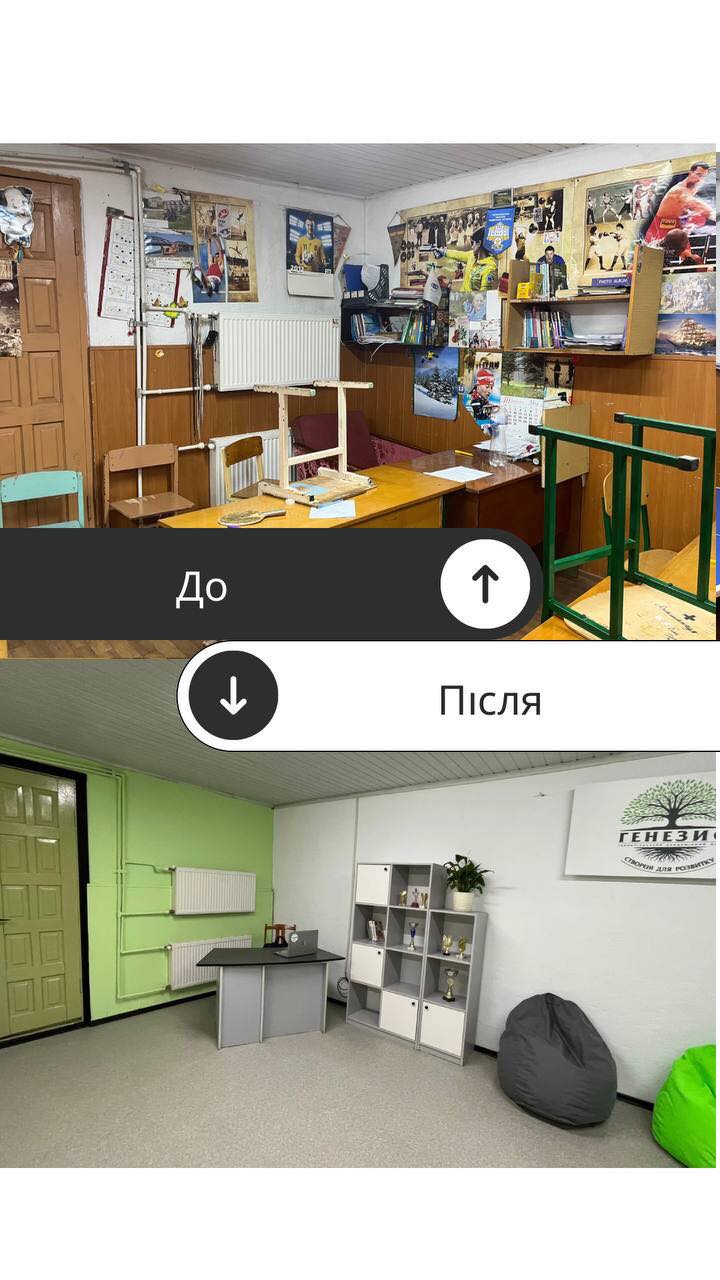 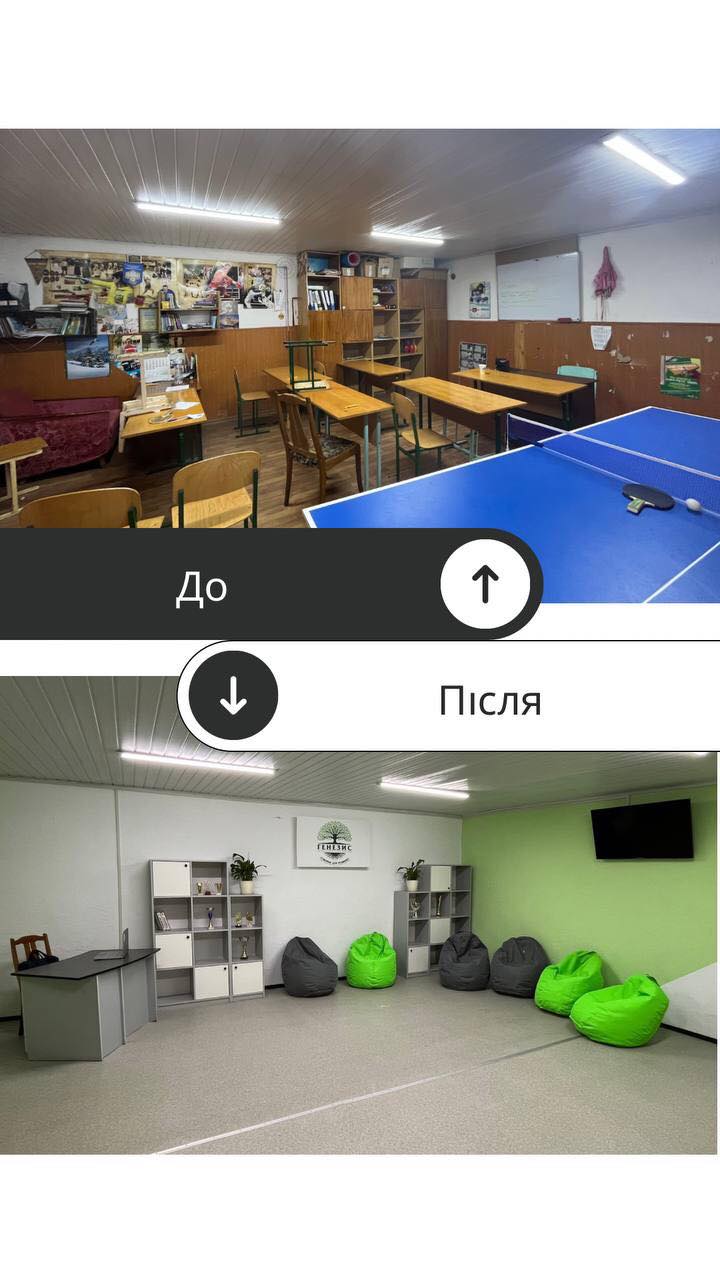 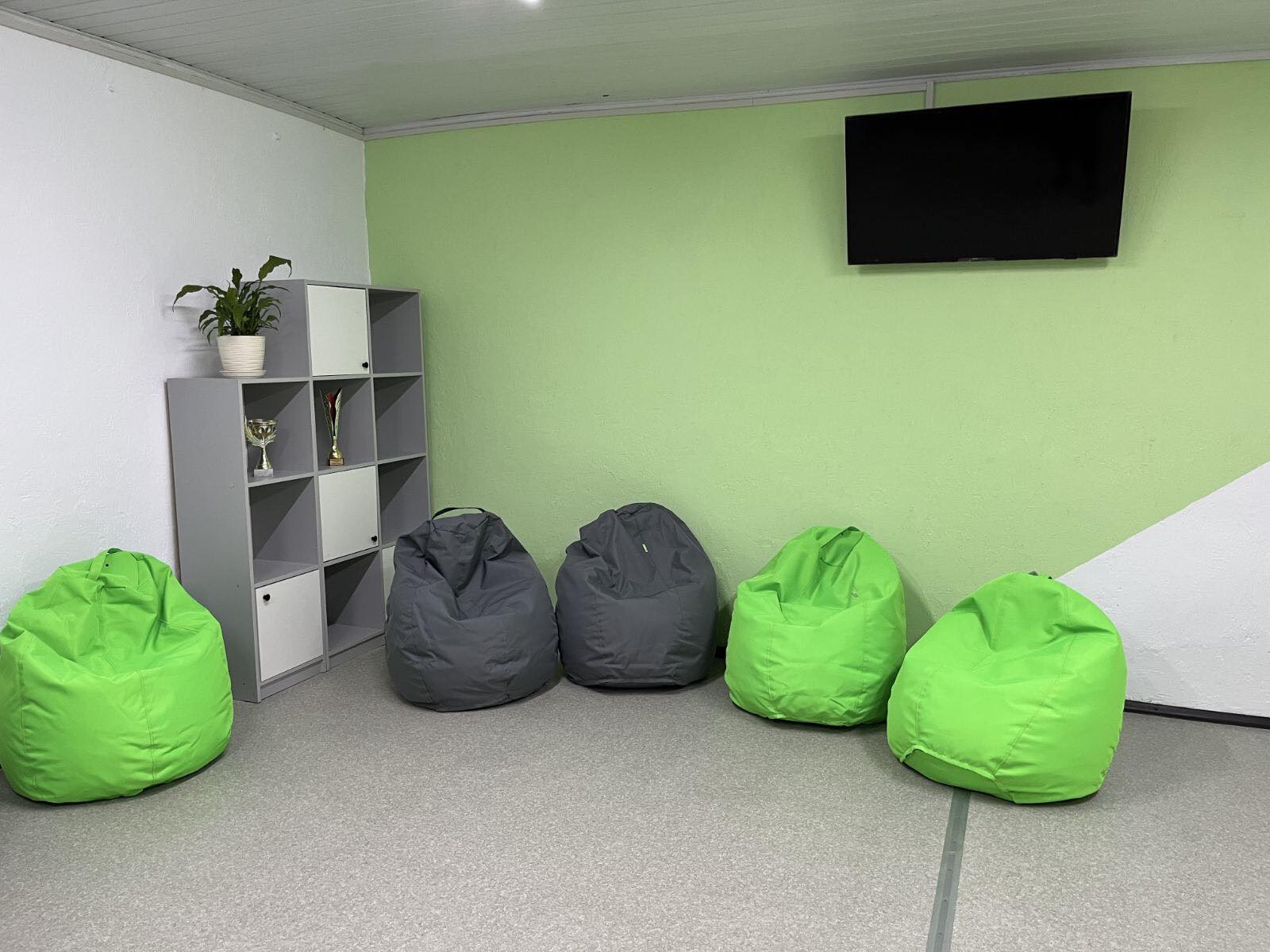 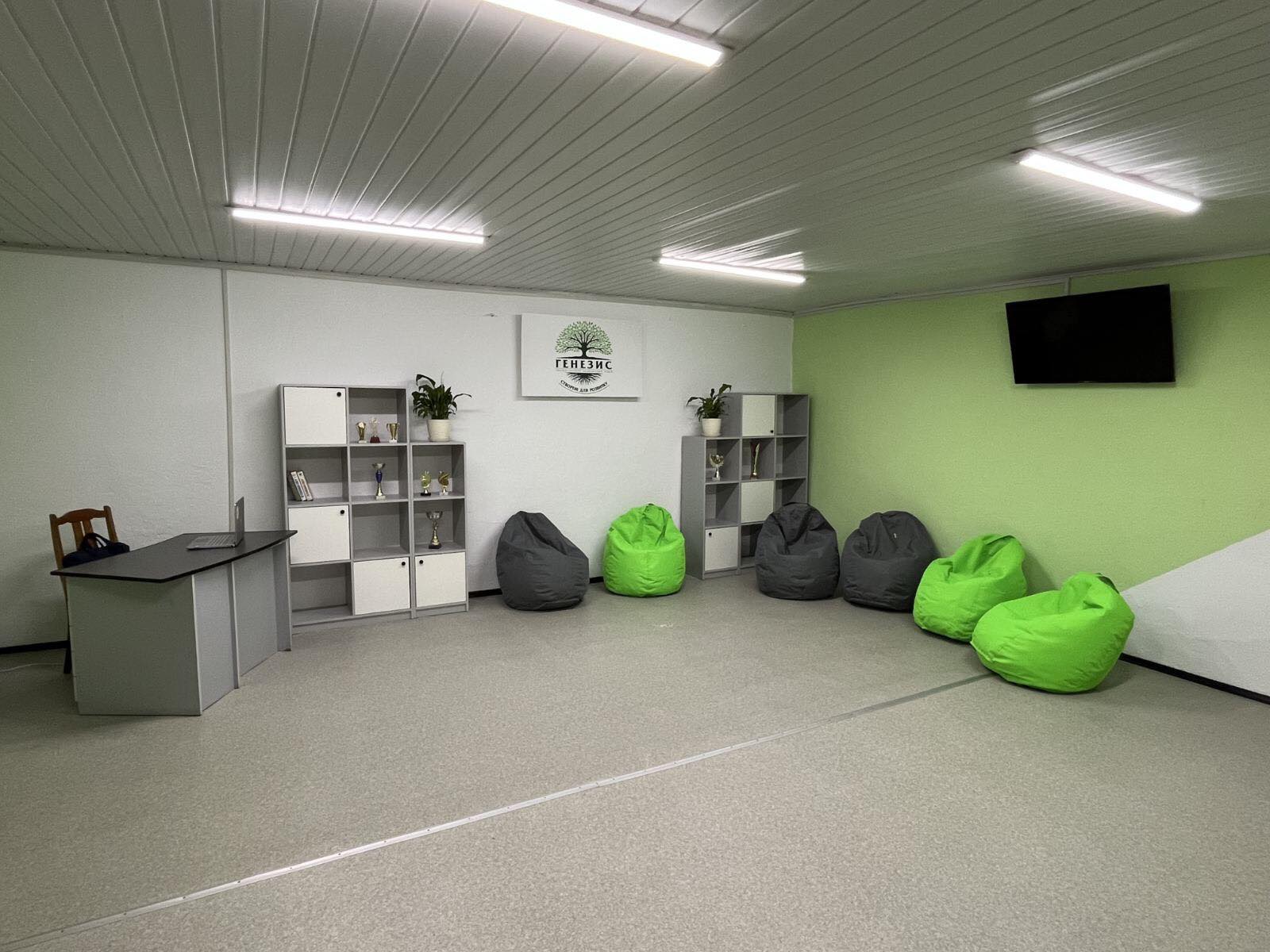 